  Плановое отключение газоснабжения с 26.04.2022г по 28.04.2022г. в населенных пунктах: Нижний Джалган, Джалган, Хазар,Рукель, Дюзляр, Мугарты, Араблинка. Причина:плановые работы на летний переход. 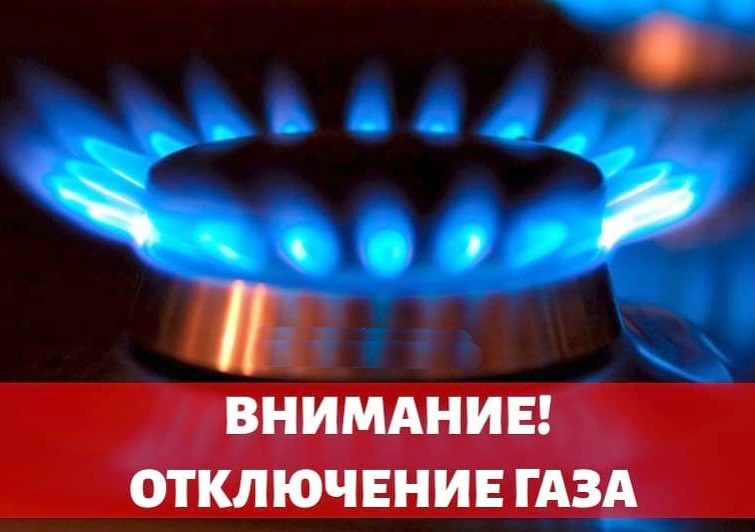 